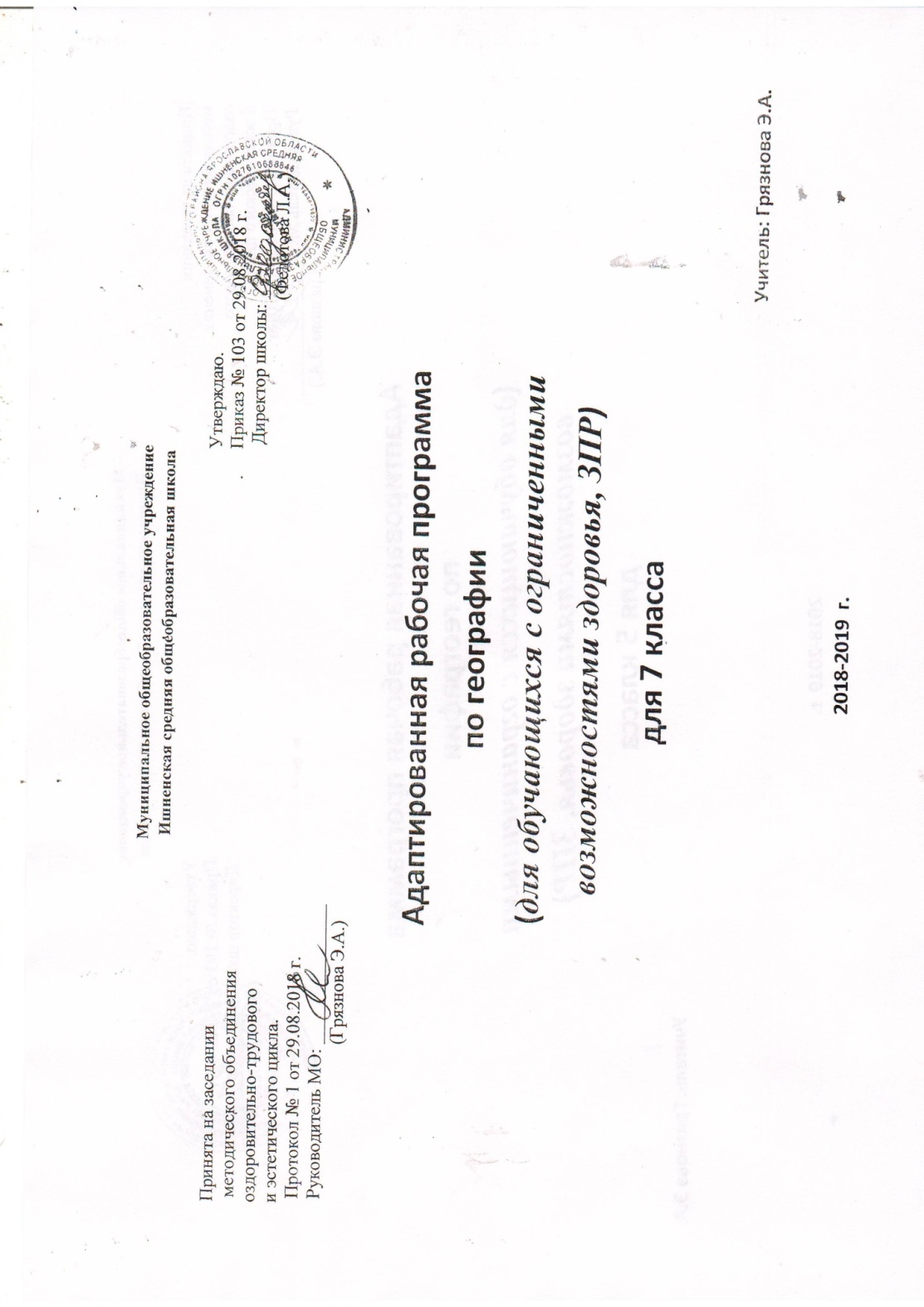 Пояснительная записка к рабочей программе для 7 классаАдаптированная рабочая  программа  для обучающихся с ОВЗ (ЗПР) составлена  на основе  требований  Федерального Государственного образовательного стандарта нового поколения, примерной программы основного общего образования по географии 7 класс, автор И.В. Душина, М., Дрофа 2009 г., учебного плана  школы на 2014-2015  учебный  год.  Рабочая программа ориентирована на использование учебника И.В. Душиной, В.А. Коринской,  В.А. Щенева «География. Материки, океаны, народы и страны», издательства «Дрофа», 2014 г.
Рабочая программа для 7 класса содержит:1) планируемые результаты освоения учебного предмета;2) содержание учебного предмета3) тематическое планирование с указанием количества часов, отводимых на освоение каждой темы. Работа по данному курсу обеспечивается УМК:Программа Душина И.В. Программы для общеобразовательных учреждений: География. 6-11 классы / сост. Е.В. Овсянникова. – М.: Дрофа, 2009 г. Базовый учебник Душина И.В.,  Коринская В.А.,  Щенев В.А. География: Наш дом – Земля (материки, океаны, народы и страны). 7 класс. –  М.: Дрофа, 2010г.Методическое пособие для ученика:Сиротин В.И. География материков и океанов,  7 класс. Рабочая тетрадь  с комплектом контурных карт. – М.: Дрофа, 2007.География материков и океанов,  7 класс.кл.: Атлас, - М.: Дрофа; Издательство Дик, 2010.Дополнительная литература:Душина И. В., Коринская В. А., Щенев В. А. Наш дом Земля.. – М.: Дрофа, 2009.7. За страницами учебника географии. – М.: Дрофа, 2009. Программа Душина И.В. Программы для общеобразовательных учреждений: География. 6-11 классы / сост. Е.В. Овсянникова. – М.: Дрофа, 2009 г. Базовый учебник Душина И.В.,  Коринская В.А.,  Щенев В.А. География: Наш дом – Земля (материки, океаны, народы и страны). 7 класс. –  М.: Дрофа, 2010г.Основная цель курса «География. Землеведение.»Цели обучения географии:- формирование системы географических знаний как компонента научной картины мира;- познание на конкретных примерах многообразия современного географического пространства на разных его уровнях ( от локального до глобального), что позволяет сформировать географическую картину мира;- приобретение опыта разнообразной деятельности (познавательной, информационно-коммуникативной, рефлексивной), -формирование    практических знаний и умений для повседневной жизни, опыта познания и самопознания;- формирование общей культуры, необходимой каждому молодому человеку;- понимание закономерностей размещения населения и территориальной организации хозяйства в связи с природными, социально – экономическими и экологическими факторами, зависимости проблем адаптации и здоровья человека от географических условий проживания;- формирование навыков и умений безопасного и экологически целесообразного поведения в окружающей среде.Изменения, внесенные в рабочую программуСогласно действующему в школе учебному плану на 2018-2019 учебный год рабочая программа для 7 классов предусматривает обучение в объеме 2 часа в неделю,  всего 68 часов в год.Программа адаптирована для учащихся с задержкой умственного развития. Практические работы № 2Выявление зависимости распределения вод суши по материкам; № 5 Определение географического положения материка; №  6 Выявление соответствия между климатическими поясами и природными зонами; № 11. Сравнительная характеристика природы, населения и его хозяйственной деятельности двух регионов Австралии (по выбору); № 12. Составление описания природы, населения, географического положения крупных городов Бразилии или Аргентины;    № 16. Составление «каталога» народов Евразии по языковым группам, носят обучающий характер.Планируемые результаты освоения учебного предмета   В соответствии с ООП ООО школы данная рабочая программа направлена на достижение системы планируемых результатов освоения ООП ООО, включающей в себя личностные, метапредметные, предметные результаты, в том числе на формирование универсальных учебных действий, ИКТ- компетентности, основ проектно-исследовательской деятельности, стратегии смыслового чтения и работы с текстом.     В процессе изучения русского  языка совершенствуются и развиваются общеучебные  умения: коммуникативные;интеллектуальные ;информационные;организационные Содержание программы68ч (2 часа в неделю)Раздел I Введение (2 ч) Тема 1. Что изучают в курсе «Материки, океаны, народы и страны» «Открытие» Земли. Основные этапы накопления знаний о Земле, ее природе и населении.Знания о Земле в древнем мире. Первые путешествия, расширяющие представления европейцев о Старом Свете. Эпоха Великих географических      открытий. Развитие географических представлений об устройстве поверхности Земли.Современные географические исследования: Международный геофизический год, исследования Мирового океана, изучение Земли из космоса. Международное сотрудничество в изучении Земли.Практическая работа. Обучение простейшим приёмам работы с источниками географической информации, обозначение маршрутов экспедиций. (1 ч)Знания материков, океанов, их расположения на карте. Тема 2. Географическая карта — источник географических знаний (1 ч)Из истории создания карт. Роль, свойства и виды карт. Явления и процессы, обозначаемые на картах, способы их изображения. Решение задач с     использованием карты.Практическая работа. Определение по картам и глобусам расстояния между точками в километрах и градусах.Раздел II Главные особенности природы Земли (12 ч)Тема 1. ЛИТОСФЕРА И РЕЛЬЕФ ЗЕМЛИ (2 ч)Гипотезы происхождения и теории эволюции литосферы. Сейсмические пояса Земли. Геологическое время. Карта строения земной коры.Рельеф земной поверхности. Закономерности размещения крупных форм рельефа. Природные катастрофы, происходящие в литосфере.Тема 2. АТМОСФЕРА И КЛИМАТЫ ЗЕМЛИ (2 ч)Гипотезы происхождения атмосферы. Пояса освещенности и тепловые пояса. Распределение температуры воздуха, атмосферного давления и осадков на Земле. Климатическая карта. Воздушные массы. Открытие общей циркуляции атмосферы. Климатообразующие факторы. Климатические пояса и области. Опасные природные явления в атмосфере.Тема 3. ГИДРОСФЕРА. МИРОВОЙ ОКЕАН (2 ч)Мировой океан — главная часть гидросферы. Гипотезы происхождения гидросферы. Единство вод Земли. Свойства вод Мирового океана. Водные    массы. Система поверхностных течений в океане. Льды.Взаимодействие океана с атмосферой и сушей.Контурная карта. Выделение на карте поверхностных течений     Тема 4.  ГЕОГРАФИЧЕСКАЯ ОБОЛОЧКА (3 ч)Гипотезы возникновения жизни на Земле. Пути расселения по Земле растений, человека и животных. Значение связей живого и неживого вещества.Строение и свойства географической оболочки. Круговорот веществ и энергии. Природные комплексы, их строение и разнообразие. Природная зона. Географическая зональность. Высотная поясность. Карта природных зон.Тема 5. ЗЕМЛЯ - ПЛАНЕТА ЛЮДЕЙ (3 ч)Численность населения. Размещение населения по материкам, климатическим поясам, природным зонам. Распределение населения по удаленности от океана. Карта народов и плотности населения. Миграции населения. Основные этносы. Основные религии.    Основные виды хозяйственной деятельности. Страны мира, их группировка по различным признакам.Раздел III Материки и океаны (50 ч Обобщение)Тема 1.  АФРИКА (11 ч)Географическое положение, размеры, очертания и омывающие континент моря и океаны. История исследования материка. Особенности природы. Преобладание равнин; горы и нагорья. Формирование рельефа под влиянием внутренних и внешних процессов. Размещение месторождений полезных ископаемых. Факторы формирования климата материка. Климатические пояса и типичные для них погоды. Внутренние воды, их зависимость от рельефа и климата, природные зоны. Характерные представители растительного и животного мира, почвы природных зон материка. Заповедники Африки.Природные богатства Африки и их использование. Стихийные природные явления.Народы и страны. Гипотеза об африканском происхождении человека. Разнообразие расового и этнического состава населения материка. Размещение населения в связи с историей заселения и природными условиями. Колониальное прошлое Африки. Современная политическая карта. Деление Африки на крупные регионы: Северная Африка (Египет, Алжир), Центральная Африка (Нигерия, Заир), Восточная Африка (Эфиопия, Кения), Южная Африка (ЮАР). Состав территории и страны региона. Общие черты и особенности природы и природных богатств регионов; влияние на природу региона прилегающих частей океанов. Черты различий между странами, входящими в регион. Главные особенности населения: язык, быт (тип жилища, национальная одежда, пища, традиции, обряды, обычаи), народные промыслы; религия.Основные виды хозяйственной деятельности по использованию природных богатств суши и прилегающих акваторий. Культурные растения и домашние животные. Изменение природы материка под влиянием человека.Крупные города, столицы, культурно-исторические центры стран региона.Тема 2. АВСТРАЛИЯ И ОКЕАНИЯ (5 ч)Австралия. Географическое положение, размеры, очертания и омывающие континент моря и океаны. История открытия и исследования Австралии.Особенности компонентов природы Австралии (рельеф, климат, внутренние воды, растительный и животный мир). Природные зоны материка, их размещение в зависимости от климата. Природные богатства. Изменения природы человеком и современные ландшафты. Меры по охране природы на континенте.Население Австралии. Особенности духовной и материальной культуры аборигенов и англо-австралийцев. Австралия — страна, занимающая весь континент. Виды хозяйственной деятельности и их различия в крупных регионах страны (в Северной, Центральной, Западной и Восточной Австралии). Столица и крупные города.Океания. Географическое положение. Из истории открытия и исследования Океании. Особенности природы в зависимости от происхождения островов и их географического положения. Заселение Океании человеком и изменение им природы островов. Современные народы и страны Океании.Тема 3. ЮЖНАЯ АМЕРИКА (7 ч)Географическое положение, размеры, очертания и омывающие континент моря и океаны. История открытия и исследования материка.Особенности природы: строение поверхности, закономерности размещения крупных форм рельефа в зависимости от строения земной коры. Размещение месторождений полезных ископаемых. Климат и факторы его формирования. Климатические пояса и типичные погоды. Внутренние воды.Своеобразие органического мира континента. Проявление на материке широтной зональности. Природные зоны, характерные представители растительного и животного мира, почвы природных зон. Высотная зональность в Андах. Степень изменения природы человеком. Заповедники Южной Америки. Стихийные природные явления на континенте. Природные богатства и их использование в хозяйственной деятельности населения.Народы и страны. История заселения материка. Коренное и пришлое население. Сложность и разнообразие расового и этнического состава населения континента. Размещение населения в связи с историей заселения и природными условиями. Колониальное прошлое материка и современная политическая карта. Деление Южной Америки на крупные регионы — Восточную часть и Андийскую область.Путешествие по крупным странам каждого из регионов. Особенности географического положения стран (Бразилии, Аргентины, Перу, Венесуэлы, Колумбии, Чили), их природы и природных богатств, особенности материальной и духовной культуры населения стран, основных видов хозяйственной деятельности. Культурные растения и домашние животные.Крупные города, столицы, культурно-исторические центры стран Южной Америки.Тема 4.  АНТАРКТИДА (2)Антарктида. Из истории открытия и исследования материка. Своеобразие природы ледяного континента. Современные исследования материка.Тема 5.  ОКЕАНЫ (2ч)Тихий, Индийский, Атлантический океаны. Географическое положение. Краткая история исследования каждого из океанов. Особенности природы, виды хозяйственной деятельности в каждом из океанов. Охрана природы океанов.Северный Ледовитый океан. Географическое положение. Основные этапы исследования природы океана. Особенности природы океана, природные богатства и их использование в хозяйстве. Необходимость охраны природы океана.Тема 6. СЕВЕРНАЯ АМЕРИКА (7ч)Географическое положение, размеры, очертания и омывающие континент океаны. Открытие и исследование материка.Особенности природы: строение рельефа в связи с историей его формирования, закономерности размещения полезных ископаемых; климатообразующие факторы, климатические пояса и типичные для них погоды; внутренние воды; особенности проявлений зональности на материке; основные черты природы зон тундры, тайги, смешанных и широколиственных лесов, степей. Уникальные природные ландшафты материка. Заповедники и национальные парки.Природные богатства материка, использование их человеком. Изменение природы в результате хозяйственной деятельности.Практическая работа. Сравнение климата отдельных частей материка, расположенных в одном климатическом поясе, оценка климатических условий для жизни и хозяйственной деятельности населения.Народы и страны. Этапы заселения континента. Основные этносы. Размещение населения в зависимости от истории заселения и природных условий. Формирование политической карты, страны Северной Америки.Краткая характеристика стран Англосаксонской (Канада и США) и Латинской Америки (Мексика и страны Карибского бассейна). Крупные города, столицы.          Тема 7. ЕВРАЗИЯ  (16 ч)Географическое положение материка, его размеры и очертания. Океаны и моря у берегов континента, их влияние на природу величайшего массива суши. Отечественные имена на карте Евразии. Практическая работа №14: Особенности географического положения Евразии и его влияние на природу материка.Особенности природы: этапы формирования рельефа; горы, нагорья, равнины, размещение месторождений полезных ископаемых; климатообразующие факторы, разнообразие климатов, климатические пояса и области; внутренние воды и распределение их по территории материка в зависимости от рельефа и климата.Проявление на материке широтной и высотной зональности. Особенности природы континента. Изменение природы материка в результате хозяйственной деятельности. Современные ландшафты. Крупнейшие заповедники.Народы и страны. Евразия (наряду с Африкой) — родина человека; расселение его по континенту. Расовый и этнический состав населения. Крупнейшие этносы Евразии. Неравномерность размещения населения: исторические и природные причины, обусловливающие ее. Этапы формирования политической карты Евразии. Современная политическая карта материка.Крупные регионы Евразии. Состав территории и страны региона. Общие черты природы и природных богатств региона и отдельных стран, входящих в его состав. Черты различий между странами. Главные особенности населения: язык, быт (тип жилища, национальная одежда, пища, традиции народов, обычаи, обряды). Ценности духовной культуры.Основные виды хозяйственной деятельности по использованию природных богатств суши и прилегающих акваторий. Территории с опасной экологической ситуацией. Культурные растения и домашние животные.Крупные города, их географическое положение.Зарубежная Европа. Северная Европа. Характеристика одной из стран. Западная Европа. Великобритания, Франция, Германия.Восточная Европа. Польша, Чехия, Словакия, Венгрия и другие страны. Страны Восточной Европы, пограничные с Россией: страны Балтии, Украина, Белоруссия, Молдавия.Южная Европа. Италия, Испания, Греция.Зарубежная Азия. Юго-Западная Азия. Страны региона (Саудовская Аравия и др.). Страны Закавказья: Грузия, Армения, Азербайджан.Центральная Азия. Монголия, Казахстан и другие страны.Восточная Азия. Китай, Япония.Южная Азия. Индия.Юго-Восточная Азия. Индонезия.Раздел IV. Земля — наш дом (2ч)Географическая оболочка, ее свойства и строение. Этапы развития географической оболочки. Роль живых организмов в формировании природы Земли. Почва как особое природное образование.Взаимодействие природы и общества. Значение природных богатств для людей. Виды природных богатств. Влияние природы на условия жизни людей. Изменения природы в планетарном, региональном и локальном масштабах под воздействием хозяйственной деятельности людей. Необходимость международного сотрудничества в использовании природы и ее охране.Современная география. Роль географии в рациональном использовании природы.2 час – резерв Календарно-тематическое планированиеПредмет: География                           Класс: 7УМК:  учебник В.А. Коринская, И.В. Душина, В.А. Щенев. География материков и океанов 7 класс. М.: Дрофа. 2014 г. УУД: регулятивные (Р), личностные (Л), коммуникативные (К), познавательные (П). ГЕОГРАФИЯ. НАЧАЛЬНЫЙ КУРС. КЛАСС (2 ч в неделю, всего 68 ч, из них 2 ч — резервное время)Ученик научится:Ученик получит возможность:овладевать на уровне общего образования законченной системой географических знаний и умений, навыками их применения в различных жизненных ситуациях;осознавать ценности географических знаний, как важнейшего компонента научной картины мира;способность к самостоятельному приобретению  новых знаний и практических умений;уметь управлять своей познавательной деятельностью;уметь организовывать свою деятельность;определять её  цели и задачи;выбирать средства   и применять их на практике;оценивать достигнутые результаты.формировать и развить по средствам географических знаний познавательных интересов,  интеллектуальных и творческих результатов;уметь вести самостоятельный поиск, анализ, отбор информации, её преобразование, сохранение, передачу и презентацию с помощью технических средств.самостоятельно организовывать учебное взаимодействие в группе  (определять общие цели, распределять роли, договариваться друг с другом) - называть методы изучения Земли;называть основные результаты выдающихся географических открытий и путешествий;знать современное географическое положение материков и океанов, главные черты рельефа Земли, климатообразующие факторы и климаты, внутренние воды суши, зональные природные комплексы Земли, катастрофические явления природного характера;развивать базовые знания страноведческого характера: о целостности и дифференциации природы материков, их крупных регионов и стран, о людях, их населяющих, об особенностях их жизни и хозяйственной деятельности в различных природных условиях.формировать устойчивые  установки социально-ответственного поведения в географической среде  среде обитания всего живого, в том числе и человека.осознавать себя как члена общества на глобальном, региональном и локальном уровнях (житель планеты Земля, житель конкретного региона); осознавать значимость в общности глобальных проблем человечества;эмоционально-ценностное отношение к окружающей среде, необходимости её сохранения и рационального использования;патриотизм, любовь к своей местности, своему региону, своей стране; уважение к истории, культуре, национальным особенностям, толерантность.
вид контроля количество часов 
(работ)оцениваютсяне оцениваютсяПрактические работы2323Обобщающие уроки2Контрольные работы22Дата № Уро-ка№ Уро-ка      Тема урокаТип урока, форма проведенияФормы организации учебно-познавательной деятельнос-ти обучающих-сяПланируемые результатыПланируемые результатыПланируемые результатыСистема контроляСистема контроляОсновные средства обученияД/зДата № Уро-ка№ Уро-ка      Тема урокаТип урока, форма проведенияФормы организации учебно-познавательной деятельнос-ти обучающих-сяличностныеметапредметныепредметныеСистема контроляСистема контроляОсновные средства обученияД/зВведение (2 ч.)Введение (2 ч.)Введение (2 ч.)Введение (2 ч.)Введение (2 ч.)Введение (2 ч.)Введение (2 ч.)Введение (2 ч.)Введение (2 ч.)Введение (2 ч.)Введение (2 ч.)Введение (2 ч.)1.1.Что изучают в курсе географии материков и океанов? Как люди открывали и изучали ЗемлюУрок новых знанийФронтальная, индивидуаль-ная, парнаяФормирование ответственного отношения к учебе. Сформировать убежденность в возможности познания природы Познавательные УУД: поиск и выделение необходимой информации, выбор наиболее эффективных способов решения задач.Регулятивные УУД: осуществление учащимися учебных действий, умение прогнозировать свои результаты, осуществление контроля и само регуляции учебной деятельности.Коммуникативные УУД: осуществление планирования учебного сотрудничества, взаимодействие учащихся в парах и группах. Личностные УУД: формирование у учащихся мотивации к изучению географии, развитие воли, трудолюбия и дисциплинирован-ности.Уметь: показывать материки и части света; приводить примеры материковых, вулканических, коралловых острововВводная беседа, выполнение творческой работыВводная беседа, выполнение творческой работы.Презентация§ 12.2.Источники географической информации. Карта – особый источник географических знанийУрок новых знанийГрупповая, индивидуальная. Работа с картами атласа. Практич. работа. 1. Группировка карт учебника и атласа по разным признакамФормирование ответственно-го отношения к учебе. Овладение на уровне общего образования системой географических знаний. Развитие речи учащихсяПознавательные УУД: выделение и формулирование познавательной цели, структурирование знаний, выбор эффективных способов решения задач, анализ и работа с картографическим материалом. Регулятивные УУД: умение планировать пути достижения цели, соотносить свои действия в процессе достижения результата Коммуникативные УУД: управлять своим поведением, оценивать свои действияУметь: давать характеристику карты; читать и анализировать картуПрактич. работа на уроке, анализ карт атласаПрактич. работа на уроке, анализ карт атласа Презентация, электронное пособие§ 2Раздел I. Главные особенности природы Земли (9 ч)Раздел I. Главные особенности природы Земли (9 ч)Раздел I. Главные особенности природы Земли (9 ч)Раздел I. Главные особенности природы Земли (9 ч)Раздел I. Главные особенности природы Земли (9 ч)Раздел I. Главные особенности природы Земли (9 ч)Раздел I. Главные особенности природы Земли (9 ч)Раздел I. Главные особенности природы Земли (9 ч)Раздел I. Главные особенности природы Земли (9 ч)Раздел I. Главные особенности природы Земли (9 ч)Раздел I. Главные особенности природы Земли (9 ч)3.3.Происхождение материков и океановУрок общеметодологической направленностиПарная, фронтальнаяФормирование ответственного отношения к учению, готовности к саморазвитию, осознанному выбору с учетом познавательных интересовПознавательные УУД: самостоятельное выделение и формирование поставленной цели; установление причинно-следственных связей, представление цепочек объектов и явлений; доказательствоРегулятивные УУД: поиск информации в картах атласаКоммуникативные УУД: умение участвовать в коллективном обсуждении проблемЛичностные УУД:эмоционально-ценностное отношение к окружающей средеУметь: называть и показывать по карте крупные формы рельефа и объяснять зависимость крупных форм рельефа от строения земной корыМоделирование на контурной карте расположения литосферных плит, взаимоконтрольМоделирование на контурной карте расположения литосферных плит, взаимоконтрольКарты атласа, презентация, видеофраг-мент§ 34.4.Рельеф ЗемлиУрок общеметодологической направленности Парная, индивидуаль-ная Контрольная работа 1 Формирование ответственного отношения к учению, готовности к саморазвитию, осознанному выбору с учетом познавательных интересовПознавательные УУД: самостоятельное выделение и формирование поставленной цели; анализ, сравнение, группировка различных объектов, явлений, фактовРегулятивные УУД:  самостоятельно искать  и выделять необходимую информациюКоммуникативные УУД: добывать необходимую информацию с помощью карт атласаЛичностные УУД:  осознать необходимость изучения окружающего мираУметь: называть и показывать по карте крупные формы рельефа и объяснять зависимость крупных форм рельефа от строения земной корыРабота на конт. карте, взаимо-контрольРабота на конт. карте, взаимо-контрольКарты атласа, презентация§ 4Атмосфера и климаты Земли (2 ч)Атмосфера и климаты Земли (2 ч)Атмосфера и климаты Земли (2 ч)Атмосфера и климаты Земли (2 ч)Атмосфера и климаты Земли (2 ч)Атмосфера и климаты Земли (2 ч)Атмосфера и климаты Земли (2 ч)Атмосфера и климаты Земли (2 ч)Атмосфера и климаты Земли (2 ч)Атмосфера и климаты Земли (2 ч)5.5.Распределение температуры воздуха и осадков на Земле. Воздушные массыУрок общеметодологической направленностиФронтальная, парнаяФормирование ответственного отношения к учению, уметь использовать знания в реальной жизни.Познавательные УУД: выделение и формирование познавательной цели, выбор наиболее эффективных способов решения задачРегулятивные УУД: планировать свою деятельность под руководством учителя, работать в соответствии с поставленной задачей, сравнивать полученные результаты с ожидаемымиКоммуникативные УУД: умение общаться и взаимодействовать друг с другомЛичностные УУД: осознавать необходимость изучения окружающего мираОбъяснять зональность в распределении температуры воздуха, атмосферного давления, осадков; называть типы воздушных масс и некоторые их характеристикиИндиви-дуаль-ный, фронта-льный, работа на к/к.Индиви-дуаль-ный, фронта-льный, работа на к/к.Карты атласа, презентация§ 56.6.Климатические пояса ЗемлиУрок общеметодологической направленностиФронтальная, парная, индивидуальнаяФормирование коммуникативной компетентности в общении и сотрудничестве в различных видах деятельностиПознавательные УУД: строить логическое рассуждение, включающее установление причинно-следственных связей.Преобразовывать информацию  из одного вида в другойРегулятивные УУД: умение планировать свою деятельность под руководством учителя; уметь работать с текстом: составлять таблицуКоммуникативные УУД: отстаивая свою точку зрения, приводить аргументы и подтверждать их фактами.Личностные УУД: установление учащимися связи между целью учебной деятельности и ее мотивомУметь: делать простейшие описания климата отдельных климатических поясовИндивидуальный, фронтальный, работа на к/к.Индивидуальный, фронтальный, работа на к/к.Презентация, электронное пособие§ 6Гидросфера. Мировой океан -  главная часть гидросферы (2 ч.)Гидросфера. Мировой океан -  главная часть гидросферы (2 ч.)Гидросфера. Мировой океан -  главная часть гидросферы (2 ч.)Гидросфера. Мировой океан -  главная часть гидросферы (2 ч.)Гидросфера. Мировой океан -  главная часть гидросферы (2 ч.)Гидросфера. Мировой океан -  главная часть гидросферы (2 ч.)Гидросфера. Мировой океан -  главная часть гидросферы (2 ч.)Гидросфера. Мировой океан -  главная часть гидросферы (2 ч.)Гидросфера. Мировой океан -  главная часть гидросферы (2 ч.)Гидросфера. Мировой океан -  главная часть гидросферы (2 ч.)7.7.Воды Мирового океана. Схема поверхностных течений.Урок общеметодологической направленностиПрактическая работа 2Выявление зависимости распределения вод суши по материкамОсознавать целостность природы планеты Земля; овладение на уровне общего образования системой географических знаний Познавательные УУД: преобразовывать информацию  из одного вида в другой.Вычитывать все уровни текстовой информации.Регулятивные УУД: уметь самостоятельно приобретать новые знания и практические умения Коммуникативные УУД: организовывать и планировать учебное сотрудничество с учителем и одноклассникамиЛичностные УУД: установление учащимися связи между целью учебной  деятельности и ее мотивомПоказывать океаны и некоторые моря, течения, объяснять изменения свойств океанических водИндивидуальный, фронтальный, письменный, работа на к/к.Индивидуальный, фронтальный, письменный, работа на к/к.Презентация, электрон-ное пособие§ 78.8.Жизнь в океане. Взаимодействие океана с атмосферой и сушейУрок общеметодологической направленностиПарная, индивидуаль-ная, фронтальнаяОсознавать целостность природы планеты ЗемляПознавательные УУД: уметь определять возможные источники сведений, производить поиск информации, анализировать и оценивать ее достоверностьРегулятивные УУД: Выдвигать версии решения проблемы, осознавать конечный результат, выбирать из предложенных и искать самостоятельно  средства достижения цели.Коммуникативные УУД: уметь определять понятия, строить умозаключения и делать выводыЛичностные УУД: формирование целостного мировоззрения, соответствующего современному уровню развития науки и общественной практикиПриводить примеры влияния Мирового океана на природу материковВзаимоконтрольВзаимоконтрольПрезентация, электронное пособие§ 8Географическая оболочка (3 ч.)Географическая оболочка (3 ч.)Географическая оболочка (3 ч.)Географическая оболочка (3 ч.)Географическая оболочка (3 ч.)Географическая оболочка (3 ч.)Географическая оболочка (3 ч.)Географическая оболочка (3 ч.)Географическая оболочка (3 ч.)Географическая оболочка (3 ч.)9.9.Строение и свойства географической оболочкиУрок общеметодологической направленностиПарная, индивидуаль-ная, фронтальнаяФормирование осознания целостности географической среды во взаимосвязи природыПознавательные УУД: уметь использовать ключевые базовые понятия курса географииРегулятивные УУД: формировать целевые установки учебной деятельности. Коммуникативные УУД: выделять главную мысль в тексте параграфаЛичностные УУД: Уметь выделять главное, существенные признаки понятия; уметь работать с текстом: составлять сложный планПриводить примеры ПКФронтальный устный, взаимоконтрольФронтальный устный, взаимоконтрольПрезентация, электронное пособие§ 910.10.Природные комплексы суши и океанаУрок общеметодологической направленностиПарная, индивидуаль-ная, фронтальнаяФормирование осознания целостности географической среды во взаимосвязи природыПознавательные УУД:  осуществлять выбор наиболее эффективных способов решения задачи в зависимости от конкретных условийРегулятивные УУД: определять новый уровень отношения к самому себе как субъекту деятельности. Коммуникативные УУД: развивать умение точно и грамотно выражать свои мысли, отстаивать свою точку зрения в процессе дискуссииСоставлять простейшие схемы взаимодействия природных компонентовИндивидуальный, Работа с к/к.Индивидуальный, Работа с к/к.Презентация, электронное пособие§1011.11.Природная зональностьУрок общеметодологической направленностиИндивидуаль-ная, фронтальная .Пр.п.№3Анализ антропогенныхландшафтов. Формирование осознания целостности географической среды во взаимосвязи природы Овладение на уровне общего образования системой географичес-ких знанийПознавательные УУД: объяснять географические явления, процессы, выявляемые в ходе исследования учебного материалаРегулятивные УУД: определять последователь-ность промежуточных  целей с учетом конечного результата, составлять план последовательности действий. Коммуникативные УУД: формировать коммуникативные действия, направленные на структурирование информации по данной теме.Приводить составлять простейшие схемы взаимодействия природных компонентов примеры ПК. Индивидуальный, работа с к/к., диктант понятий.Индивидуальный, работа с к/к., диктант понятий.Презентация, электронное пособие§ 11Население Земли (3 ч.)Население Земли (3 ч.)Население Земли (3 ч.)Население Земли (3 ч.)Население Земли (3 ч.)Население Земли (3 ч.)Население Земли (3 ч.)Население Земли (3 ч.)Население Земли (3 ч.)Население Земли (3 ч.)12.12.Численность населения Земли. Размещение населенияУрок общеметодологической направленностиГрупповая, фронтальная. Формирование ответственного отношения к учебе. Формирование коммуникативной компетенции в общении сотрудничест-ве со сверстниками в процессе образователь-ной деятельностиПознавательные УУД: использовать современные источники информации, в том числе материалы на электронных носителяхРегулятивные УУД: определять последователь-ность промежуточных  целей с учетом конечного результата, составлять план последователь-ности действий. Коммуникативные УУД: формировать навыки учебного сотрудничества в ходе индивидуальной и групповой работыУметь рассказывать об основных путях расселения человека по материкам, главных областях расселения, разнообразии видов хозяйственной деятельности людей; читать комплексную карту; показывать наиболее крупные страны мираУметь рассказывать об основных путях расселения человека по материкам, главных областях расселения, разнообразии видов хозяйственной деятельности людей; читать комплексную карту; показывать наиболее крупные страны мираВыборочный, фронтальный.Презентация, электронное пособие§ 1213.13.Народы и религии мираУрок общеметодологической направленностиФронтальная, индивидуаль-ная,  Уважать историю, культуру, национальные особенности, традиции и обычаи других народовПознавательные УУД: объяснять географические явления, процессы, выявляемые в ходе исследования учебного материалаРегулятивные УУД: самостоятельно находить и формулировать учебную проблему, составлять план выполнения работы. Коммуникативные УУД: воспринимать текст с учетом поставленной учебной  задачи, находить в тексте информацию, необходимую для ее решенияПракт. работа, фронтальныйПрезентация, электронное пособие§ 1314.14.Хозяйственная деятельность людей. Городское и сельское население.Урок общеметодологической направленностиФронтальная, индивидуаль-ная, парнаяОсознавать целостность природы, населения и хозяйства Земли.Познавательные УУД: оценивать способы и условия действия, контролировать и оценивать процесс и результаты деятельностиРегулятивные УУД: оценивать весомость приводимых доказательств и рассуждений. Коммуникативные УУД: планировать учебное сотрудничество, достаточно полно и точно выражать мысли в соответствии с задачами и условиями коммуникации, формировать и аргументировать свое мнение и позицию в коммуникацииВзаимоконтрольПрезентация, электронное пособие§ 14Раздел II. Океаны и материки (50 ч.)Раздел II. Океаны и материки (50 ч.)Раздел II. Океаны и материки (50 ч.)Раздел II. Океаны и материки (50 ч.)Раздел II. Океаны и материки (50 ч.)Раздел II. Океаны и материки (50 ч.)Раздел II. Океаны и материки (50 ч.)Раздел II. Океаны и материки (50 ч.)Раздел II. Океаны и материки (50 ч.)Раздел II. Океаны и материки (50 ч.)15.15.Тихий океан. Индийский океан.Урок новых знанийФронтальная, индивидуаль-ная, групповаяПрактическая работа№ 4Сравнительная характеристика двух океановФормирование ответственного отношения к учению, готовности к саморазвитию, осознанному выбору с учетом познаватель-ных интересовПознавательные УУД: выделение и формулирование познавательной цели, структурирование знаний, выбор эффективных способов решения задач, анализ и работа с картографическим материаломРегулятивные УУД: умение планировать пути достижения цели, соотносить свои действия в процессе достижения результата. Коммуникативные УУД: умение участвовать в коллективном обсуждении проблемУметь показывать на карте и называть океаны, определять их географическое положение, определять и называть некоторые отличительные признаки  океанов как крупных природных комплексов; показывать на карте наиболее крупные и известные географические объекты в океанахУметь показывать на карте и называть океаны, определять их географическое положение, определять и называть некоторые отличительные признаки  океанов как крупных природных комплексов; показывать на карте наиболее крупные и известные географические объекты в океанахФронтальный, индивидуальный, раб. с к/кПрезентация, электронное пособие, видео-фрагмент§1516.16.Атлантический океан. Северный Ледовитый океанУрок общеметодологической направленности Фронтальная, индивидуаль-ная.  Формирование ответственного отношения к учению, готовности к саморазвитию, осознанному выбору с учетом познаватель-ных интересовПознавательные УУД: произвольно и осознанно владеть общим приемом решения проблемных ситуацийРегулятивные УУД: осознавать самого себя как движущую силу своего научения. Формировать способность к мобилизации сил и энергии, к волевому усилию – выбору в ситуации мотивационного конфликта и к преодолению препятствий. Коммуникативные УУД: управлять своим поведением, оценивать свои действияУметь показывать на карте и называть океаны, определять их географическое положение, определять и называть некоторые отличительные признаки  океанов как крупных природных комплексов; показывать на карте наиболее крупные и известные географические объекты в океанахУметь показывать на карте и называть океаны, определять их географическое положение, определять и называть некоторые отличительные признаки  океанов как крупных природных комплексов; показывать на карте наиболее крупные и известные географические объекты в океанахФронтальный, индивидуальный, раб. с к/к, тестПрезентация, электронное пособие, видеофраг-мент§16Южные материки (1 ч.)Южные материки (1 ч.)Южные материки (1 ч.)Южные материки (1 ч.)Южные материки (1 ч.)Южные материки (1 ч.)Южные материки (1 ч.)Южные материки (1 ч.)Южные материки (1 ч.)Южные материки (1 ч.)17.17.Общие особенности природы южных материковУрок новых знанийФронтальная, индивидуаль-ная, групповаяФормирование ответственного отношения к учению, готовности к саморазвитию, осознанному выбору с учетом познавательных интересовПознавательные УУД: постановка и формулирование проблемы, самостоятельное создание алгоритмов деятельности при решении проблем творческого и поискового характераРегулятивные УУД: прогнозировать результат и уровень усвоения материала; определять новый уровень отношения к самому себе как к субъекту деятельности. Коммуникативные УУД: отстаивая свою точку зрения, приводить аргументы, подтверждая их фактамиУметь показывать на карте и называть материки, определять их географическое положение, определять и называть некоторые отличительные признаки  материков как крупных природных комплексов; показывать на карте наиболее крупные и известные географические объекты на материкахУметь показывать на карте и называть материки, определять их географическое положение, определять и называть некоторые отличительные признаки  материков как крупных природных комплексов; показывать на карте наиболее крупные и известные географические объекты на материкахФронтальный, индивидуальныйПрезентация, электронное пособие§17Африка (10 ч.)Африка (10 ч.)Африка (10 ч.)Африка (10 ч.)Африка (10 ч.)Африка (10 ч.)Африка (10 ч.)Африка (10 ч.)Африка (10 ч.)Африка (10 ч.)18.18.Географическое положение. Исследование материкаУрок новых знанийГрупповаяФормирование ответственного отношения к учебе. Развитие речи.Познавательные УУД: выделять главное, существенные признаки понятийРегулятивные УУД: планировать свою деятельность под руководством учителя; работать в соответствии с поставленной учебной задачей. Коммуникативные УУД: осуществление планирования учебного сотрудничества, взаимодействие учащихся в парах и группахЗнать:понятие «географическое положение материка»;особенности географического положенияАфрики;основных исследователей материка, в том числе русских путешественников и ученых;имена: Васко да Гама, Давид Ливингстон,В. В.Юнкер, Е. П. Ковалевский, А. В. Елисеев,Н. И. Вавилов;уметь:определять географическое положение по физической карте и плану описания (на уровне описа-ния по образцу).Знать:понятие «географическое положение материка»;особенности географического положенияАфрики;основных исследователей материка, в том числе русских путешественников и ученых;имена: Васко да Гама, Давид Ливингстон,В. В.Юнкер, Е. П. Ковалевский, А. В. Елисеев,Н. И. Вавилов;уметь:определять географическое положение по физической карте и плану описания (на уровне описа-ния по образцу).Фронтальный, индивидуальный, раб. с к/кПрезентация, электронное пособие, видео-фрагмент§1919.19.Рельеф и полезные ископаемыеУрок общеметодологической направленностиФронтальная, индивидуаль-ная, парнаяПрактическая работа№5Определение географического положения материкаАдаптировать знания к условиям окружающей среды. Уметь использовать знания в реальной жизни. Познавательные УУД: формировать основы смыслового чтения учебных и познавательных текстов; находить информацию по данной теме в тексте учебника, в дополнительных источниках к параграфу, электронных изданияхРегулятивные УУД: формировать целевые установки учебной деятельности, выстраивать последовательность необходимых операций. Коммуникативные УУД: определять цели и способы взаимодействия; планировать общие способы работы; обмениваться знаниями  между членами группы для принятия эффективных совместных решенийЗнать основные черты рельефа материка и факторыего образования;состав полезных ископаемых и их размещениепо частям материка в связи с происхождением горных пород;основные формы рельефа, названные в тексте;уметь:определять основные черты рельефа по физической карте;находить на ней главные формы поверхности;показывать месторождения полезных ископаемых и объяснять их размещение на основе сопоставления физической карты и карты строения земнойкоры;объяснять основные черты рельефа на основесвязи с историей формирования земной коры и с учетом строения земной коры.Знать основные черты рельефа материка и факторыего образования;состав полезных ископаемых и их размещениепо частям материка в связи с происхождением горных пород;основные формы рельефа, названные в тексте;уметь:определять основные черты рельефа по физической карте;находить на ней главные формы поверхности;показывать месторождения полезных ископаемых и объяснять их размещение на основе сопоставления физической карты и карты строения земнойкоры;объяснять основные черты рельефа на основесвязи с историей формирования земной коры и с учетом строения земной коры.ВзаимоконтрольПрезентация, электронное пособие, видеофраг-мент§2020.20.Климат. Внутренние водыУрок общеметодологической направленностиФронтальная, индивидуаль-ная, парнаяПрактическая работа № 6Выявление соответствия между климатическими поясами и природными зонамиФормирование ответственного отношения к учению, готовности к саморазвитию, осознанному выбору с учетом познавательных интересов.   Познавательные УУД: классифицировать информацию по заданным признакам; выявлять причинно-следственные связиРегулятивные УУД: сравнивать полученные результаты с ожидаемыми результатами; оценивать работу одноклассниковКоммуникативные УУД: умение участвовать в коллективном обсуждении проблемЗнать:климатические условия Африки (температуры, условия увлажнения, типы климата);различия в климате по поясам и факторы, опре-деляющие климатические условия (самый жаркийматерик, «полюс жары», самая большая территориясухости, влияние географического положения материка на климат и пояса атмосферного давления);уметь:определять по климатической карте температурные особенности, условия увлажнения, климатические пояса;описывать климатические пояса; знать:общие черты внутренних вод Африки и наиболее крупные речные системы и озера;уметь:определять характерные особенности внутренних вод по картам;объяснять их зависимость от рельефа и климата;описывать отдельные водоемы материка, оценивать их практическое значение.читать климатические диаграммы. Знать:климатические условия Африки (температуры, условия увлажнения, типы климата);различия в климате по поясам и факторы, опре-деляющие климатические условия (самый жаркийматерик, «полюс жары», самая большая территориясухости, влияние географического положения материка на климат и пояса атмосферного давления);уметь:определять по климатической карте температурные особенности, условия увлажнения, климатические пояса;описывать климатические пояса; знать:общие черты внутренних вод Африки и наиболее крупные речные системы и озера;уметь:определять характерные особенности внутренних вод по картам;объяснять их зависимость от рельефа и климата;описывать отдельные водоемы материка, оценивать их практическое значение.читать климатические диаграммы. Фронтальный, индивидуальный, раб. с к/к, тестПрезентация, электронное пособие, видеофраг-мент§2121.21.Природные зоныУрок общеметодологической направленностиФронтальная, индивидуаль-ная, парнаяПрактическая работа№ 7 Выявление взаимовлияния природных условий и хоз. Деятельности человекаФормирование ответственного отношения к учебе. Формирование осознания целостности географической среды во взаимосвязи природы Познавательные УУД: выделять существенную информацию из текстов разных видовРегулятивные УУД: проводить контроль в форме сравнения способа действия и его результата с заданным эталоном с целью обнаружения отклонений от эталона и внесения необходимых коррективов.Коммуникативные УУД: слушать других, пытаться принимать другую точку зрения, быть готовым изменить свою точку зренияЗнать:содержание понятий природных зон;их характерные черты и факторы образования;типичные растения и животных природных зон;уметь:описывать природные зоны по комплекту карт;устанавливать связи между компонентамиприроды;оценивать возможности хозяйственного использования природной зоны и связанный с ним характер изменений.Знать:содержание понятий природных зон;их характерные черты и факторы образования;типичные растения и животных природных зон;уметь:описывать природные зоны по комплекту карт;устанавливать связи между компонентамиприроды;оценивать возможности хозяйственного использования природной зоны и связанный с ним характер изменений.Фронтальный, индивидуальный, раб. с к/кПрезентация, электронное пособие, видеофраг-мент§2222.22.Влияние человека на природу. Заповедники и национальные парки.Урок общеметодологической направленностиФронтальная, индивидуаль-ная, парнаяФормирование ответственного отношения к учебе. Формирование осознания целостности географической среды во взаимосвязи природыПознавательные УУД: самостоятельно ориентироваться в новом учебном материале, строить речевые высказыванияРегулятивные УУД: определять последовательность промежуточных целей с учетом конечного результата, составлять план последовательности действийКоммуникативные УУД: развивать умение обмениваться знаниями в парах для принятия эффективных решенийЗнать:о характере изменений в природе материка подвлиянием хозяйственной деятельности населения исоздание заповедников и национальных парков какспособа охраны природы;о стихийных бедствиях;понятия и термины: заповедник, национальный парк, Сахель, Сахара, Намиб, Серенгети, паркКрюгера;уметь: описывать природную зону (по образцу);Знать:о характере изменений в природе материка подвлиянием хозяйственной деятельности населения исоздание заповедников и национальных парков какспособа охраны природы;о стихийных бедствиях;понятия и термины: заповедник, национальный парк, Сахель, Сахара, Намиб, Серенгети, паркКрюгера;уметь: описывать природную зону (по образцу);тестПрезентация, электронное пособие, видеофраг-мент§2323.23.НаселениеУрок общеметодологической направленностиФронтальная, индивидуаль-ная, парная Практическая работа№ 8Определение зависимости размещения населения от природных условий.Уважать историю, культуру, национальные особенности, традиции и обычаи других народовПознавательные УУД: объяснять географические явления, процессы, выявляемые в ходе исследования учебного материалаРегулятивные УУД: самостоятельно выделять и формулировать познавательную цель; искать и выделять необходимую информациюКоммуникативные УУД: слушать и слышать друг друга; с достаточной полнотой и точностью выражать свои мысли в соответствии с задачами и условиями коммуникацииЗнать:численность населения, его национальный (этнический) состав, плотность, размещение по территории, особенности культуры коренного населения;уровень развития хозяйства, особенно сельского, его специализацию;состав видов промышленной деятельности, вособенности добываемого минерального сырья;термин: резервация;уметь:анализировать содержание карт объяснять размещение населения, городов,Знать:численность населения, его национальный (этнический) состав, плотность, размещение по территории, особенности культуры коренного населения;уровень развития хозяйства, особенно сельского, его специализацию;состав видов промышленной деятельности, вособенности добываемого минерального сырья;термин: резервация;уметь:анализировать содержание карт объяснять размещение населения, городов,Фронтальный, индивидуальный, взаимоконтрольПрезентация, электронное пособие, видеофраг-мент§2424.24.Страны Северной Африки. Алжир.Урок общеметодологической направленностиФронтальная, индивидуаль-ная, парнаяФормирование ответственного отношения к учению, готовности к саморазвитию, осознанному выбору с учетом познавательных интересовПознавательные УУД: поиск и выделение необходимой информации, выбор наиболее эффективных способов решения задач. Установление причинно-следственных связей.Регулятивные УУД: осуществление учащимися учебных действий, умение прогнозировать свои результаты, осуществление контроля и саморегуляции учебной деятельности.Коммуникативные УУД: осуществление планирования учебного сотрудничества, взаимодействие учащихся в парах и группах.Знать:план характеристики страны;природные условия жизни и хозяйственной деятельности населения Северной Африки как природного и цивилизационного района;особенности оседлого и кочевого образа жизни;изменения в природе Алжира.Знать:план характеристики страны;природные условия жизни и хозяйственной деятельности населения Северной Африки как природного и цивилизационного района;особенности оседлого и кочевого образа жизни;изменения в природе Алжира.Фронтальный, индивидуальныйПрезентация, электронное пособие, видеофраг-мент§2525.25.Страны Западной и Центральной Африки. Нигерия.Урок общеметодологической направленностиФронтальная, индивидуаль-ная, парная Практич. работа. 9.  Определение по картам природных богатств стран Центральной АфрикиУметь работать в коллективе, вести диалог вырабатывая общее решениеПознавательные УУД: постановка и формулирование проблемы, самостоятельное создание алгоритмов деятельности при решении проблем творческого и поискового характераРегулятивные УУД: применять методы информационного поиска, в том числе с помощью компьютерных средствКоммуникативные УУД: формировать навыки самостоятельной работыЗнать:план характеристики страны;природные условия жизни и хозяйственной деятельности населения Западной и Центральной Африки,изменения в природе Нигерии.Знать:план характеристики страны;природные условия жизни и хозяйственной деятельности населения Западной и Центральной Африки,изменения в природе Нигерии.Практ. работа, фронтальный, индивидуальный Презентация, электронное пособие, видеофраг-мент§2626.26.Страны Восточной Африки. Эфиопия.Урок общеметодологической направленностиФронтальная, индивидуаль-ная, парнаяУметь работать в коллективе, вести диалог вырабатывая общее решениеПознавательные УУД: постановка и формулирование проблемы, самостоятельное создание алгоритмов деятельности при решении проблем творческого и поискового характераРегулятивные УУД: применять методы информационного поиска, в том числе с помощью компьютерных средствКоммуникативные УУД: формировать навыки самостоятельной работыЗнать:географические особенности природы региона;связь между географическим положением,природными условиями, ресурсами и хозяйствомстран региона;природные и антропогенные причины возникновения геоэкологичес-ких проблем в странах региона;меры по сохранению природы уметь:выделять, описывать и объяснять по текстуучебника и картам атласа существенные признакикомпонентов природы, населения; составлять краткую характеристику страныЗнать:географические особенности природы региона;связь между географическим положением,природными условиями, ресурсами и хозяйствомстран региона;природные и антропогенные причины возникновения геоэкологичес-ких проблем в странах региона;меры по сохранению природы уметь:выделять, описывать и объяснять по текстуучебника и картам атласа существенные признакикомпонентов природы, населения; составлять краткую характеристику страныФронтальный, индивидуальный.Презентация, электронное пособие, видеофраг-мент§2727.27.Страны Южной Африки. ЮАРУрок общеметодологической направленности Фронтальная, индивидуаль-ная, парная Практич. работы. 10.  Определение по картам основных видов хозяйственной деятельности населения стран Юж. Африки. Формирование ответственного отношения к учению, готовности к саморазвитию, осознанному выбору с учетом познавательных интересовПознавательные УУД: постановка и формулирование проблемы, самостоятельное создание алгоритмов деятельности при решении проблем творческого и поискового характераРегулятивные УУД: применять методы информационного поиска, в том числе с помощью компьютерных средствКоммуникативные УУД: формировать навыки самостоятельной работыЗнать:план характеристики страны;природные условия жизни и хозяйственной деятельности населения ЮАР,   охрана окружающей средыЗнать:план характеристики страны;природные условия жизни и хозяйственной деятельности населения ЮАР,   охрана окружающей средыФронтальный, индивидуальныйПрезентация, электронное пособие, видеофраг-мент§28Австралия и Океания (5 ч.)Австралия и Океания (5 ч.)Австралия и Океания (5 ч.)Австралия и Океания (5 ч.)Австралия и Океания (5 ч.)Австралия и Океания (5 ч.)Австралия и Океания (5 ч.)Австралия и Океания (5 ч.)Австралия и Океания (5 ч.)Австралия и Океания (5 ч.)28.28.Географическое положение Австралии. История открытия. Рельеф и полезные ископаемыеУрок новых знанийФронтальная, индивидуаль-ная, групповаяФормирование ответственного отношения к учебе. Развитие речи.Познавательные УУД: выделять существенную информацию из текста и карт атласа; решать тестовые заданияРегулятивные УУД: формировать целевые установки учебной деятельности; выстраивать алгоритм действийКоммуникативные УУД: владеть навыками диалогической речи   Знать: особенности географического положения;основных исследователей материка;уметь:определять географическое положение по физической карте; основные черты рельефа материка и факторыего образования;размещение основных форм рельефа;состав полезных ископаемых                              Знать: особенности географического положения;основных исследователей материка;уметь:определять географическое положение по физической карте; основные черты рельефа материка и факторыего образования;размещение основных форм рельефа;состав полезных ископаемых                           Практ. работа, фронтальный, индивидуальный, работа с к/кПрезентация, электронное пособие, видеофраг-мент§2929.29.Климат Австралии. Внутренние водыУрок общеметодологической направленностиФронтальная, индивидуаль-ная, парнаяФормирование ответственного отношения к учебе. Формирование эмоционально-ценностного отношения к окружающей среде, осознание необходимости ее сохранения и рационального использованияПознавательные УУД: сравнивать объекты, факты, явления, события по заданным критериям; выявлять причинно-следственные связиРегулятивные УУД: сравнивать полученные результаты с ожидаемыми результатами; оценивать работу одноклассников.Коммуникативные УУД: умение с достаточной полнотой выражать свои мысли в соответствии с задачами и условиями коммуникацииУметь:анализировать содержание карт  АвстралииУметь:анализировать содержание карт  АвстралииПракт. работа, фронтальный, индивидуальныйПрезентация, электронное пособие, видеофраг-мент§3030.30.Природные зоны Австралии. Своеобразие органического мираУрок общеметодологической направленностиФронтальная, индивидуаль-ная, парнаяФормирование ответственного отношения к учебе. Формирование основ экологической культурыПознавательные УУД: самостоятельное выделение и формулирование познавательной цели; 
осознанное и произвольное построение речевого высказывания в устной и письменной форме;
Регулятивные УУД: целеполагание как постановка учебной задачи на основе соотнесения того, что уже известно и усвоено учащимся, и того, что еще неизвестноКоммуникативные УУД: самостоятельно искать и выделять необходимую информацию Знать:причины своеобразия органического мира, типичные растения и животные природных зон;уметь:описывать природные зоны по комплекту картЗнать:причины своеобразия органического мира, типичные растения и животные природных зон;уметь:описывать природные зоны по комплекту картПракт. работа, фронтальный, индивидуальныйПрезентация, электронное пособие, видеофраг-мент§3131.31.Австралийский СоюзУрок общеметодологической направленностиФронтальная, индивидуаль-ная.   Практич. работа.  11. Сравнительная характеристика природы, населения и его хозяйственной деятельности двух регионов Австралии (по выбору)Формирование ответственного отношения к учебе. Развитие речи.Познавательные УУД: осознанное и произвольное построение речевого высказывания в устной формеРегулятивные УУД: поиск информации в картах атласаКоммуникативные УУД: формировать навыки самостоятельной работыЗнать:численность населения, его национальный (этнический) состав, плотность, размещение по территории, особенности культуры коренного населения;  уровень разви-тия хозяйства, особенно сельского, его специализацию;состав видов промышленной деятельности, вособенности добываемого минерального сырья;примеры изменения природной среды Австралии, ее охраны;термин: резервация;объяснять размещение населения, городовЗнать:численность населения, его национальный (этнический) состав, плотность, размещение по территории, особенности культуры коренного населения;  уровень разви-тия хозяйства, особенно сельского, его специализацию;состав видов промышленной деятельности, вособенности добываемого минерального сырья;примеры изменения природной среды Австралии, ее охраны;термин: резервация;объяснять размещение населения, городовПракт. работа, фронтальный, индивидуальный, прак. работа..Презентация, электронное пособие, видеофраг-мент§3232.32.Океания. Природа, население и страныУрок новых знанийФронтальная, индивидуаль-ная, групповаяФормирование коммуникативной компе-тентности в общении и сотрудничестве в различных видах деятельностиПознавательные УУД: объяснять явления, процессы, выявляемые в ходе исследования учебного материалаРегулятивные УУД: самостоятельно выделять и формулировать познавательную цель; искать и выделять необходимую информациюКоммуникативные УУД: формировать навыки самостоятельной работыЗнать наиболее крупные острова и архипелаги, уметь показывать их на карте; связь особенностей природы островов с их происхожде-нием, влияние океана на их природу, жизнь населенияЗнать наиболее крупные острова и архипелаги, уметь показывать их на карте; связь особенностей природы островов с их происхожде-нием, влияние океана на их природу, жизнь населенияПракт. работа, фронтальный, индивидуальный, тестПрезентация, электронное пособие, видео-фрагмент§33Южная Америка (7 ч.)Южная Америка (7 ч.)Южная Америка (7 ч.)Южная Америка (7 ч.)Южная Америка (7 ч.)Южная Америка (7 ч.)Южная Америка (7 ч.)Южная Америка (7 ч.)Южная Америка (7 ч.)Южная Америка (7 ч.)33.33.Географическое положение. Из истории открытия и исследования материкаУрок новых знанийФронтальная, индивидуаль-ная, парнаяФормирование ответственного отношения к учебе. Развитие речи.Познавательные УУД: выделять главное, существенные признаки понятий; высказывать суждения, подтверждая их фактамиРегулятивные УУД: планировать свою деятельность под руководством учителя; работать в соответствии с предложенным планомКоммуникативные УУД: умение общаться и взаимодействовать друг с другомЗнать:особенности географического положенияЮ. Америки; историю открытия,основных исследователей материка, влияние ГП на особенности природы материкаЗнать:особенности географического положенияЮ. Америки; историю открытия,основных исследователей материка, влияние ГП на особенности природы материкаПракт. работа, фронтальный, индивидуальный, к/кПрезентация, электронное пособие, видео-фрагмент§3434.34.Рельеф и полезные ископаемыеУрок общеметодологической направленностиФронтальная, индивидуаль-ная, парнаяФормирование ответственного отношения к учению, готовности к саморазвитию, осознанному выбору с учетом познавательных интересовПознавательные УУД: классифицировать информацию по заданным признакам; выявлять причинно-следственные связиРегулятивные УУД: сравнивать полученные результаты с ожидаемыми результатами; оценивать работу одноклассниковКоммуникативные УУД: умение участвовать в коллективном обсуждении проблемЗнать основные черты рельефа материка;состав полезных ископаемых и их размещениеосновные формы рельефа, названные в тексте;уметь:определять основные черты рельефа по физической карте;объяснять основные черты рельефа на основесвязи с историей формирования земной коры и с учетом строения земной корыЗнать основные черты рельефа материка;состав полезных ископаемых и их размещениеосновные формы рельефа, названные в тексте;уметь:определять основные черты рельефа по физической карте;объяснять основные черты рельефа на основесвязи с историей формирования земной коры и с учетом строения земной корыФронтальный, индивидуальный, работа с к/кПрезентация, электронное пособие, видеофраг-мент§3535.35.Климат. Внутренние водыУрок общеметодологической направленностиФронтальная, индивидуаль-ная, парнаяФормирование ответственного отношения к учению, готовности к саморазвитию, осознанному выбору с учетом познавательных интересовПознавательные УУД: выделять существенную информацию из текста и карт атласаРегулятивные УУД: определять последовательность промежуточных целей с учетом конечного результата, составлять план последовательности действийКоммуникативные УУД: точно и грамотно выражать свои мысли; отстаивать свою точку зрения в процессе дискуссииЗнать:климатические условия Ю. Америки (температуры, условия увлажнения, типы климата);различия в климате по поясам и факторы, опре-деляющие климатические условияуметь:описывать климатические пояса; знать:общие черты внутренних вод уметь:определять характерные особенности внутренних вод по картам;объяснять их зависимостьЗнать:климатические условия Ю. Америки (температуры, условия увлажнения, типы климата);различия в климате по поясам и факторы, опре-деляющие климатические условияуметь:описывать климатические пояса; знать:общие черты внутренних вод уметь:определять характерные особенности внутренних вод по картам;объяснять их зависимостьФронтальный, индивидуальный, работа с к/к, взаимоконтрольПрезентация, электронное пособие, видеофраг-мент§3636.36.Природные зоныУрок общеметодологической направленностиФронтальная, индивидуаль-ная, групповаяФормирование ответственного отношения к учебе. Формирование основ экологической культурыПознавательные УУД: выделять существенную информацию из текстов разных видовРегулятивные УУД: проводить контроль в форме сравнения способа действия и его результата с заданным эталоном с целью обнаружения отклонений от эталона и внесения необходимых коррективов.Коммуникативные УУД: слушать других, пытаться принимать другую точку зрения, быть готовым изменить свою точку зренияЗнать:природные зоны;их характерные черты и факторы образования;типичные растения и животных природных зон;уметь:описывать природные зоны по комплекту картЗнать:природные зоны;их характерные черты и факторы образования;типичные растения и животных природных зон;уметь:описывать природные зоны по комплекту картФронтальный, индивидуальный, работа с к/к, взаимоконтрольПрезентация, электронное пособие, видеофраг-мент§3737.37.НаселениеУрок общеметодологической направленностиФронтальная, индивидуаль-ная, парнаяУважать историю, культуру, национальные особенности, традиции и обычаи других народовПознавательные УУД: объяснять географические явления, процессы, выявляемые в ходе исследования учебного материалаРегулятивные УУД: самостоятельно выделять и формулировать познавательную цель; искать и выделять необходимую информациюКоммуникативные УУД: слушать и слышать друг друга; с достаточной полнотой и точностью выражать свои мысли в соответствии с задачами и условиями коммуникации.Знать крупнейшие народы, распространенные языки и  религии, крупнейшие страны материка, их столицы и крупнейшие городаЗнать крупнейшие народы, распространенные языки и  религии, крупнейшие страны материка, их столицы и крупнейшие городаФронтальный, индивидуальный, работа с к/к, взаимоконтрольПрезентация, электронное пособие, видеофраг-мент§3838..38..Страны востока материка. БразилияУрок общеметодологической направленности Фронтальная, индивидуаль-ная, парная Практич. работа. 12. Составление описания природы, населения, географического положения крупных городов Бразилии или АргентиныУважать историю, культуру, национальные особенности, традиции и обычаи других народовПознавательные УУД: анализировать, сравнивать и обобщать факты. Выявлять причины. Уметь определять возможные источники необходимых сведений, производить поиск информации, анализировать и оценивать ее достоверность; преобразовывать информацию из одного вида в другой. Составлять различные виды планов. Регулятивные УУД: Самостоятельно обнаруживать и формулировать учебную проблему, определять цель учебной деятельности. Сверять свои действия с целью и при необходимости исправлять ошибки самостоятельно. В диалоге с учителем совершенствовать самостоятельно выработанные критерии оценки. Коммуникативные УУД: умение с достаточной полнотой и точностью выражать свои мысли в соответствии с задачами и условиями коммуникации; участвовать в работе группы, распределять роли, договариваться друг с другом. Знать особенности природно-хозяйственного комплекса стран востока материка, в том числе современ-ного экономического развития;экологические проблемы Амазонии;элементы культуры населения;памятники из писка ЮНЕСКО;уметь объяснять:различия в природе и составе минеральных богатств Амазонии и Бразильского плоскогорья, ар-гентинской пампы;размещение важнейших минеральных ресурсовЗнать особенности природно-хозяйственного комплекса стран востока материка, в том числе современ-ного экономического развития;экологические проблемы Амазонии;элементы культуры населения;памятники из писка ЮНЕСКО;уметь объяснять:различия в природе и составе минеральных богатств Амазонии и Бразильского плоскогорья, ар-гентинской пампы;размещение важнейших минеральных ресурсовФронтальный, индивидуальный, работа с картами атласа взаимоконтрольПрезентация, электронное пособие, видеофраг-мент§3939.39.Страны Анд. ПеруУрок общеметодологической направленностиФронтальная, индивидуаль-ная, парная  Практич. работа. 13. Характеристика основных видов хозяйственной деятельности населения Андских странУважать историю, культуру, национальные особенности, традиции и обычаи других народовПознавательные УУД: анализировать, сравнивать и обобщать факты. Выявлять причины. Уметь определять возможные источники необходимых сведений, производить поиск информации, анализировать и оценивать ее достоверность; преобразовывать информацию из одного вида в другой. Составлять различные виды планов. Регулятивные УУД: Самостоятельно обнаруживать и формулировать учебную проблему, определять цель учебной деятельности. Сверять свои действия с целью и при необходимости исправлять ошибки самостоятельно. В диалоге с учителем совершенствовать самостоятельно выработанные критерии оценки. Коммуникативные УУД: умение с достаточной полнотой и точностью выражать свои мысли в соответствии с задачами и условиями коммуникации; участвовать в работе группы, распределять роли, договариваться друг с другом. Знать особенности природно-хозяйственного комплекса стран востока материка, в том числе современ-ного экономического развития;памятники из списка ЮНЕСКО;Знать особенности природно-хозяйственного комплекса стран востока материка, в том числе современ-ного экономического развития;памятники из списка ЮНЕСКО;Фронтальный, индивидуальный, работа с картами атласа взаимоконтрольПрезентация, электронное пособие, видеофраг-мент§40Антарктида (1 ч.)Антарктида (1 ч.)Антарктида (1 ч.)Антарктида (1 ч.)Антарктида (1 ч.)Антарктида (1 ч.)Антарктида (1 ч.)Антарктида (1 ч.)Антарктида (1 ч.)Антарктида (1 ч.)40.40.Географическое положение. Открытие и исследование Антарктиды. ПриродаУрок новых знаний Фронтальная, индивидуаль-ная, групповая  Практич. работа. 14. Определение целей изучения южной полярной области Земли. Составление проекта использования природных богатств материка в будущемФормирование ответственного отношения к учению, готовности к саморазвитию, осознанному выбору с учетом познавательных интересовПознавательные УУД: формирование и развитие посредством географического знания познавательных интересов, интеллектуальных и творческих способностей учащихсяРегулятивные УУД: самостоятельно обнаруживать и формулировать проблему в классной и индивидуальной учебной деятельностиКоммуникативные УУД: осуществлять взаимоконтроль и оказывать в сотрудничестве необходимую взаимопомощьЗнать  особенности ГП Антарктиды, его влияние на особенности природы материков; имена путешествен-ников внесших вклад в открытие и исследование материкаЗнать  особенности ГП Антарктиды, его влияние на особенности природы материков; имена путешествен-ников внесших вклад в открытие и исследование материкаФронтальный, индивидуальный, работа с картами атласа взаимоконтроль, пр. раб.Презентация, электронное пособие, видео-фрагмент§41Северные материки (1 ч.)Северные материки (1 ч.)Северные материки (1 ч.)Северные материки (1 ч.)Северные материки (1 ч.)Северные материки (1 ч.)Северные материки (1 ч.)Северные материки (1 ч.)Северные материки (1 ч.)Северные материки (1 ч.)41.41.Общие особенности природы северных материковУрок общеметодологической направленностиФронтальная, индивидуаль-ная, групповаяФормирование ответственного отношения к учению, готовности к саморазвитию, осознанному выбору с учетом познавательных интересов. Развитие речи.Познавательные УУД: выделять главное, существенные признаки понятий; высказывать суждения, подтверждая их фактамиРегулятивные УУД: планировать свою деятельность под руководством учителя; работать в соответствии с предложенным планомКоммуникативные УУД: умение общаться и взаимодействовать друг с другомУметь показывать на карте и называть материки, определять их географическое положение, определять и называть некоторые отличительные признаки  материков как крупных природных комплексов; показывать на карте наиболее крупные и известные географические объекты на материкахУметь показывать на карте и называть материки, определять их географическое положение, определять и называть некоторые отличительные признаки  материков как крупных природных комплексов; показывать на карте наиболее крупные и известные географические объекты на материкахФронтальный, индивидуальный, работа с картами атласа взаимоконтрольПрезентация, электронное пособие§42Северная Америка (7 ч.)Северная Америка (7 ч.)Северная Америка (7 ч.)Северная Америка (7 ч.)Северная Америка (7 ч.)Северная Америка (7 ч.)Северная Америка (7 ч.)Северная Америка (7 ч.)Северная Америка (7 ч.)Северная Америка (7 ч.)42.42.Географическое положение. Из истории открытия и исследования материкаУрок новых знанийФронтальная, индивидуаль-ная, парнаяФормирование ответственного отношения к учению, готовности к саморазвитию, осознанному выбору с учетом познавательных интересовПознавательные УУД: умения вести самостоятельный поиск, анализ, отбор информации, ее преобразование, сохранение, передачу  и презентацию с помощью технических средств и информационных технологий; анализировать, сравнивать, классифицировать и обобщать понятия.Регулятивные УУД:Коммуникативные УУД: отстаивать свою точку зрения, приводить аргументы, подтверждая их фактамиЗнать:особенности географического положенияС. Америки; историю открытия,основных исследователей материка, влияние ГП на особенности природы материкаЗнать:особенности географического положенияС. Америки; историю открытия,основных исследователей материка, влияние ГП на особенности природы материкаФронтальный, индивидуальный, работа с картами атласа, к/к, взаимоконтроль, пр. раб.Презентация, электронное пособие, видео-фрагмент§4343.43.Рельеф и полезные ископаемыеУрок общеметодологической направленностиФронтальная, индивидуаль-ная, парнаяФормирование ответственного отношения к учебе. Развитие речи.Познавательные УУД: анализировать, сравнивать, классифицировать факты и явления; осуществлять сравнение и классификацию, самостоятельно выбирая критерии для указанных логических операций.Регулятивные УУД: самостоятельно обнаруживать и формулировать учебную проблему, определять цель УД.Коммуникативные УУД: самостоятельно организовывать учебное взаимодействие в группеЗнать основные черты рельефа материка;состав полезных ископаемых и их размещениеосновные формы рельефа, названные в тексте;уметь:определять основные черты рельефа по физической карте;объяснять основные черты рельефа на основесвязи с историей формирования земной коры и с учетом строения земной корыЗнать основные черты рельефа материка;состав полезных ископаемых и их размещениеосновные формы рельефа, названные в тексте;уметь:определять основные черты рельефа по физической карте;объяснять основные черты рельефа на основесвязи с историей формирования земной коры и с учетом строения земной корыФронтальный, индивидуальный, работа с картами атласа взаимоконтроль.Презентация, электронное пособие, видео-фрагмент§4444.44.Климат. Внутренние водыУрок общеметодологической направленностиФронтальная, индивидуаль-ная, парнаяФормирование ответственного отношения к учению, готовности к саморазвитию, осознанному выбору с учетом познаватель-ных интересовПознавательные УУД: умения вести самостоятельный поиск, анализ, отбор информации, ее преобразование, сохранение, передачу  и презентацию с помощью технических средств и информационных технологий; анализировать, сравнивать, классифицировать и обобщать понятия.Регулятивные УУД: самостоятельно обнаруживать и формулировать проблему в классной и индивидуальной учебной деятельностиКоммуникативные УУД: организовывать и планировать учебное сотрудничество с учителем и одноклассниками; умение свободно отвечать у доскиЗнать:климатические условия С. Америки;различия в климате по поясам и факторы, опре-деляющие климатические условияуметь:описывать климатические пояса; знать:общие черты внутренних вод уметь:определять характерные особенности внутренних вод по картам;объяснять их зависимостьЗнать:климатические условия С. Америки;различия в климате по поясам и факторы, опре-деляющие климатические условияуметь:описывать климатические пояса; знать:общие черты внутренних вод уметь:определять характерные особенности внутренних вод по картам;объяснять их зависимостьФронтальный, индивидуальный, работа с картами атласа взаимоконтроль.Презентация, электронное пособие, видео-фрагмент§4545.45.Природные зоны. НаселениеУрок общеметодологической направленностиФронтальная, индивидуаль-ная, групповаяФормирование ответственного отношения к учебе. Формирование эмоционально-ценностного отношения к окружающей среде, осознание необходимости ее сохранения и рационального использованияПознавательные УУД: осуществлять расширенный поиск информации с использованием разных ресурсов, включая дополнительную литературу и Интернет; преобразовывать информацию из одного вида в другойРегулятивные УУД: самостоятельно обнаруживать и формулировать учебную проблему, определять цель УДКоммуникативные УУД: самостоятельно организовывать учебное взаимодействие в группе, паре Знать:природные зоны;их характерные черты и факторы образования;типичные растения и животных природных зон;уметь:описывать природные зоны по комплекту карткрупнейшие народы, распространенные языки и  религии, крупнейшие страны материка, их столицы и крупнейшие города Знать:природные зоны;их характерные черты и факторы образования;типичные растения и животных природных зон;уметь:описывать природные зоны по комплекту карткрупнейшие народы, распространенные языки и  религии, крупнейшие страны материка, их столицы и крупнейшие городаФронтальный, индивидуальный, работа с картами атласа взаимоконтроль Презентация, электронное пособие, видео-фрагмент§4646.46.КанадаУрок общеметодологической направленностиФронтальная, индивидуаль-ная, парнаяОвладение на уровне общего образования системой географичес-ких знаний. Развитие речи учащихсяПознавательные УУД: умение вести самостоятельный поиск, анализ, отбор информацииРегулятивные УУД: определять степень успешности выполнения работы, самостоятельный учет выделенных ориентиров в учебном материалеКоммуникативные УУД: слушать и понимать речь других; уметь с достаточной полнотой и точностью выражать свои мысли; учет разных мнений; планирование уч. сотрудничества.Знать:основные черты географического положения,природы, населения и его хозяйственной деятельности;элементы культуры, памятники природного икультурного наследия Канады;уметь:объяснять выявленные особенности;показывать на карте наиболее крупные при-родные объекты страны;называть главные памятники природы.Знать:основные черты географического положения,природы, населения и его хозяйственной деятельности;элементы культуры, памятники природного икультурного наследия Канады;уметь:объяснять выявленные особенности;показывать на карте наиболее крупные при-родные объекты страны;называть главные памятники природы.Фронтальный, индивидуальный, работа с картами атласа Презентация, электронное пособие, видеофраг-мент§4847.47.СШАУрок общеметодологической направленностиФронтальная, индивидуаль-ная, парнаяФормирование ответственного отношения к учению, готовности к саморазвитию, осознанному выбору с учетом познавательных интересовПознавательные УУД: умение вести самостоятельный поиск, анализ, отбор информацииРегулятивные УУД: определять степень успешности выполнения работы, самостоятельный учет выделенных ориентиров в учебном материалеКоммуникативные УУД: слушать и понимать речь других; уметь с достаточной полнотой и точностью выражать свои мысли; учет разных мнений; планирование уч. сотрудничества.Знать:основные черты географического положения,природы, населения и его хозяйственной деятельности;элементы культуры, памятники природного икультурного наследия США;уметь:объяснять выявленные особенности;показывать на карте наиболее крупные при-родные объекты страны;называть главные памятники природы.Знать:основные черты географического положения,природы, населения и его хозяйственной деятельности;элементы культуры, памятники природного икультурного наследия США;уметь:объяснять выявленные особенности;показывать на карте наиболее крупные при-родные объекты страны;называть главные памятники природы.Фронтальный, индивидуальный, работа с картами атласа Презентация, электронное пособие, видеофраг-мент§4948.48.Средняя Америка. МексикаУрок общеметодологической направленностиФронтальная, индивидуаль-ная, парная  Практич. работы. 15. Характеристика по картам основных видов природных ресурсов Канады, США, Мексики. Выявление особенностей размещения населения, а также географического положения, планировки и внешнего облика крупнейших городов Канады, США и МексикиОсознавать целостность природы, населения и хозяйства страныПознавательные УУД: умение вести самостоятельный поиск, анализ, отбор информацииРегулятивные УУД: определять степень успешности выполнения работы, самостоятельный учет выделенных ориентиров в учебном материалеКоммуникативные УУД: слушать и понимать речь других; уметь с достаточной полнотой и точностью выражать свои мысли; учет разных мнений; планирование уч. сотрудничества.Знать:географические особенности природы региона;меры по сохранению природы уметь:выделять, описывать и объяснять по текстуучебника и картам атласа существенные признакикомпонентов природы, населения; составлять краткую характеристику страны Знать:план характеристики страныЗнать:географические особенности природы региона;меры по сохранению природы уметь:выделять, описывать и объяснять по текстуучебника и картам атласа существенные признакикомпонентов природы, населения; составлять краткую характеристику страны Знать:план характеристики страныФронтальный, индивидуальный, работа с картами атласа Презентация, электронное пособие, видеофраг-мент§50Евразия (16 ч.)Евразия (16 ч.)Евразия (16 ч.)Евразия (16 ч.)Евразия (16 ч.)Евразия (16 ч.)Евразия (16 ч.)Евразия (16 ч.)Евразия (16 ч.)Евразия (16 ч.)49.49.Географическое положение. Исследования Центральной АзииУрок новых знанийФронтальная, индивидуаль-ная, парнаяФормирование ответственного отношения к учению, готовности к саморазвитию, осознанному выбору с учетом познавательных интересовПознавательные УУД: умения вести самостоятельный поиск, анализ, отбор информации, ее преобразование, сохранение, передачу  и презентацию с помощью технических средств и информационных технологий; анализировать, сравнивать, классифицировать и обобщать понятия.Регулятивные УУД:Коммуникативные УУД: отстаивать свою точку зрения, приводить аргументы, подтверждая их фактами   Знать: особенности географического положения;основных исследователей материка;уметь:определять географическое положение по физической карте;   Знать: особенности географического положения;основных исследователей материка;уметь:определять географическое положение по физической карте;Фронтальный, индивидуальный, работа с картами атласа, к/к,  взаимоконтрольПрезентация, электронное пособие, видео-фрагмент§5150.50.Особенности рельефа, его развитиеУрок общеметодологической направленностиФронтальная, индивидуаль-ная,                                                                групповаяФормирование ответственного отношения к учению, готовности к саморазвитию, осознанному выбору с учетом познаватель-ных интересовПознавательные УУД: анализировать, сравнивать, классифицировать факты и явления; осуществлять сравнение и классификацию, самостоятельно выбирая критерии для указанных логических операций.Регулятивные УУД: самостоятельно обнаруживать и формулировать учебную проблему, определять цель УД.Коммуникативные УУД: самостоятельно организовывать учебное взаимодействие в группеЗнать основные черты рельефа материка;состав полезных ископаемых и их размещениеосновные формы рельефа, названные в тексте;уметь:определять основные черты рельефа по физической картеЗнать основные черты рельефа материка;состав полезных ископаемых и их размещениеосновные формы рельефа, названные в тексте;уметь:определять основные черты рельефа по физической картеФронтальный, индивидуальный, работа с картами атласа взаимоконтрольПрезентация, электронное пособие, видео-фрагмент§5251.51.Климат. Внутренние водыУрок общеметодологической направленностиФронтальная, индивидуаль-ная, парнаяФормирование ответственного отношения к учебе. Формированиекоммуникативной компетенции в общении сотрудничестве со сверстниками в процессе образовательной деятельностиПознавательные УУД: умения вести самостоятельный поиск, анализ, отбор информации, ее преобразование, сохранение, передачу  и презентацию с помощью технических средств и информационных технологий; анализировать, сравнивать, классифицировать и обобщать понятия.Регулятивные УУД: самостоятельно обнаруживать и формулировать проблему в классной и индивидуальной учебной деятельностиКоммуникативные УУД: организовывать и планировать учебное сотрудничество с учителем и одноклассникамиЗнать:климатические условия Евразии;различия в климате по поясам и факторы, опре-деляющие климатические условияуметь:описывать климатические пояса; знать:общие черты внутренних вод уметь:определять характерные особенности внутренних вод по картам;объяснять их зависимостьЗнать:климатические условия Евразии;различия в климате по поясам и факторы, опре-деляющие климатические условияуметь:описывать климатические пояса; знать:общие черты внутренних вод уметь:определять характерные особенности внутренних вод по картам;объяснять их зависимостьФронтальный, индивидуальный, работа с картами атласа Презентация, электронное пособие, видео-фрагмент§5352.52.Природные зоны. Народы и страны ЕвразииУрок общеметодологической направленностиФронтальная, индивидуаль-ная, групповая                                                                                                                                                                                                                                                                                                                                                                                                                                                                                                                                                                                                                                                                                                                                                                     Практич. работа. 16. Составление «каталога» народов Евразии по языковым группамФормирование ответственного отношения к учебе. Формирование основ экологической культурыПознавательные УУД: осуществлять расширенный поиск информации с использованием разных ресурсов, включая дополнительную литературу и Интернет; преобразовывать информацию из одного вида в другойРегулятивные УУД: самостоятельно обнаруживать и формулировать учебную проблему, определять цель УДКоммуникативные УУД: самостоятельно организовывать учебное взаимодействие в группе, пареЗнать:природные зоны;их характерные черты и факторы образования;типичные растения и животных природных зон;уметь:описывать природные зоны по комплекту карткрупнейшие народы, распространен-ные языки и  религии, крупнейшие страны материка, их столицы и крупнейшие городаЗнать:природные зоны;их характерные черты и факторы образования;типичные растения и животных природных зон;уметь:описывать природные зоны по комплекту карткрупнейшие народы, распространен-ные языки и  религии, крупнейшие страны материка, их столицы и крупнейшие городаФронтальный, индивидуальный, работа с картами атласаПрезентация, электронное пособие, видео-фрагмент§5453.53.Страны Северной ЕвропыУрок общеметодологической направленности Фронтальная, индивидуаль-ная.  Практич. работа. 17.  Описание видов хозяйственной деятельности населения стран Северной Европы, связанных с океаномФормирова-ние ответствен-ного отношения к учению, готовности к саморазви-тию, осознанному выбору с учетом познаватель-ных интересовПознавательные УУД: поиск и выделение необходимой информации, выбор наиболее эффективных способов решения задач. Установление причинно-следственных связей.Регулятивные УУД: осуществление учащимися учебных действий, умение прогнозировать свои результаты, осуществление контроля и саморегуляции учебной деятельности.Коммуникативные УУД: осуществление планирования учебного сотрудничества, взаимодействие учащихся в парах и группах.Знать:состав региона;особенности географического положения иприроды стран Северной Европы;взаимосвязь компонентов природы;основные черты населения и его культуры,включая хозяйственную деятельность;термины: фьорды, морена, моренный рельеф;уметь:раскрывать связи между географическим положением и природными условиями жизни населения, природой и хозяйственной деятельностью, образом жизни людейЗнать:состав региона;особенности географического положения иприроды стран Северной Европы;взаимосвязь компонентов природы;основные черты населения и его культуры,включая хозяйственную деятельность;термины: фьорды, морена, моренный рельеф;уметь:раскрывать связи между географическим положением и природными условиями жизни населения, природой и хозяйственной деятельностью, образом жизни людейФронтальный, индивидуальный, работа с картами атласа, пр. раб.Презентация, электронное пособие, видео-фрагмент§5554.54.Страны Западной Европы. ВеликобританияУрок общеметодологической направленностиФронтальная, индивидуаль-ная, парнаяФормирование ответственного отношения к учебе. Развитие речи.Познавательные УУД: умение вести самостоятельный поиск, анализ, отбор информацииРегулятивные УУД: определять степень успешности выполнения работы, самостоятельный учет выделенных ориентиров в учебном материалеКоммуникативные УУД: слушать и понимать речь других; уметь с достаточной полнотой и точностью выражать свои мысли; учет разных мнений; планирование уч. сотрудничества.Знать:состав региона;особенности географического положения иприроды стран Северной Европы;взаимосвязь компонентов природы;основные черты населения и его культуры,включая хозяйственную деятельность;термины: фьорды, морена, моренный рельеф;уметь:раскрывать связи между географическим положением и природными условиями жизни населения, природой и хозяйственной деятельностью, образом жизни людейЗнать:состав региона;особенности географического положения иприроды стран Северной Европы;взаимосвязь компонентов природы;основные черты населения и его культуры,включая хозяйственную деятельность;термины: фьорды, морена, моренный рельеф;уметь:раскрывать связи между географическим положением и природными условиями жизни населения, природой и хозяйственной деятельностью, образом жизни людейФронтальный, индивидуальный, работа с картами атласаПрезентация, электронное пособие, видео-фрагмент§5655.55.Франция. ГерманияУрок общеметодологической направленностиФронтальная, индивидуаль-ная, групповая   Практич. работа. 18. Сравнительная характеристика Великобритании, Франции и ГерманииОвладение на уровне общего образования системой географичес-ких знаний. Развитие речи учащихсяПознавательные УУД: умение вести самостоятельный поиск, анализ, отбор информацииРегулятивные УУД: определять степень успешности выполнения работы, самостоятельный учет выделенных ориентиров в учебном материалеКоммуникативные УУД: слушать и понимать речь других; уметь с достаточной полнотой и точностью выражать свои мысли; учет разных мнений; планирование уч. сотрудничества.Знать:состав региона;особенности географического положения иприроды стран Северной Европы;взаимосвязь компонентов природы;основные черты населения и его культуры,включая хозяйственную деятельность;термины: фьорды, морена, моренный рельеф;уметь:раскрывать связи между географическим положением и природными условиями жизни населения, природой и хозяйственной деятельностью, образом жизни людейЗнать:состав региона;особенности географического положения иприроды стран Северной Европы;взаимосвязь компонентов природы;основные черты населения и его культуры,включая хозяйственную деятельность;термины: фьорды, морена, моренный рельеф;уметь:раскрывать связи между географическим положением и природными условиями жизни населения, природой и хозяйственной деятельностью, образом жизни людейФронтальный, индивидуальный, работа с картами атласаПрезентация, электронное пособие, видео-фрагмент§5856.56.Страны Восточной Европы Урок общеметодологической направленностиФронтальная, индивидуаль-ная, групповаяОвладение на уровне общего образования системой географичес-ких знаний. Развитие речи учащихсяПознавательные УУД: поиск и выделение необходимой информации, выбор наиболее эффективных способов решения задач. Установление причинно-следственных связей.Регулятивные УУД: осуществление учащимися учебных действий, умение прогнозировать свои результаты, осуществление контроля и саморегуляции учебной деятельности.Коммуникативные УУД: осуществление планирования учебного сотрудничества, взаимодействие учащихся в парах и группах.Знать:состав региона;особенности географического положения иприроды стран Северной Европы;взаимосвязь компонентов природы;основные черты населения и его культуры,включая хозяйственную деятельность;термины: фьорды, морена, моренный рельеф;уметь:раскрывать связи между географическим положением и природными условиями жизни населения, природой и хозяйственной деятельностью, образом жизни людейЗнать:состав региона;особенности географического положения иприроды стран Северной Европы;взаимосвязь компонентов природы;основные черты населения и его культуры,включая хозяйственную деятельность;термины: фьорды, морена, моренный рельеф;уметь:раскрывать связи между географическим положением и природными условиями жизни населения, природой и хозяйственной деятельностью, образом жизни людейФронтальный, индивидуальный, работа с картами атласаПрезентация, электронное пособие, видео-фрагмент§5957.57.Страны Восточной Европы (продолжение)Урок общеметодологической направленностиФронтальная, индивидуаль-ная, парнаяФормирова-ние ответствен-ного отношения к учению, готовности к саморазви-тию, осознанному выбору с учетом познаватель-ных интересовПознавательные УУД: поиск и выделение необходимой информации, выбор наиболее эффективных способов решения задач. Установление причинно-следственных связей.Регулятивные УУД: осуществление учащимися учебных действий, умение прогнозировать свои результаты, осуществление контроля и саморегуляции учебной деятельности.Коммуникативные УУД: осуществление планирования учебного сотрудничества, взаимодействие учащихся в парах и группах.Знать:состав региона;особенности географического положения иприроды стран Северной Европы;взаимосвязь компонентов природы;основные черты населения и его культуры,включая хозяйственную деятельность;термины: фьорды, морена, моренный рельеф;уметь:раскрывать связи между географическим положением и природными условиями жизни населения, природой и хозяйственной деятельностью, образом жизни людейЗнать:состав региона;особенности географического положения иприроды стран Северной Европы;взаимосвязь компонентов природы;основные черты населения и его культуры,включая хозяйственную деятельность;термины: фьорды, морена, моренный рельеф;уметь:раскрывать связи между географическим положением и природными условиями жизни населения, природой и хозяйственной деятельностью, образом жизни людейФронтальный, индивидуальный, работа с картами атласа§6058.58.Страны Южной Европы. ИталияУрок общеметодологической направленностиФронтальная, индивидуаль-ная, парнаяФормирование ответственного отношения к учебе. Развитие речи.Познавательные УУД: выделение и формулирование познавательной цели, структурирование знаний, выбор эффективных способов решения задач, анализ и работа с картографическим материаломРегулятивные УУД: умение планировать пути достижения цели, соотносить свои действия в процессе достижения результата. Коммуникативные УУД: умение участвовать в коллективном обсуждении проблемЗнать:состав региона;особенности географического положения иприроды стран Ю. Европы;взаимосвязь компонентов природы;основные черты населения и его культуры,включая хозяйственную деятельность;уметь:раскрывать связи между географическим положением и природными условиями жизни населения, природой и хозяйственной деятельностью, образом жизни людейЗнать:состав региона;особенности географического положения иприроды стран Ю. Европы;взаимосвязь компонентов природы;основные черты населения и его культуры,включая хозяйственную деятельность;уметь:раскрывать связи между географическим положением и природными условиями жизни населения, природой и хозяйственной деятельностью, образом жизни людейФронтальный, индивидуальный, работа с картами атласаПрезентация, электронное пособие, видео-фрагмент§6159.59.Страны Юго-Западной АзииУрок общеметодологической направленности Фронтальная, индивидуаль-ная, групповая Практич. работа. 19. Группировка стран Юго-Западной Азии по различным признакамФормировать осознания целостности природы, населения и хозяйства страныПознавательные УУД: выделение и формулирование познавательной цели, структурирование знаний, выбор эффективных способов решения задач, анализ и работа с картографическим материаломРегулятивные УУД: умение планировать пути достижения цели, соотносить свои действия в процессе достижения результата. Коммуникативные УУД: умение участвовать в коллективном обсуждении проблемЗнать:состав региона;особенности географического положения иприроды стран Юго-Западной;взаимосвязь компонентов природы;основные черты населения и его культуры,включая хозяйственную деятельность;уметь:раскрывать связи между географическим положением и природными условиями жизни населения, природой и хозяйственной деятельностью, образом жизни людейЗнать:состав региона;особенности географического положения иприроды стран Юго-Западной;взаимосвязь компонентов природы;основные черты населения и его культуры,включая хозяйственную деятельность;уметь:раскрывать связи между географическим положением и природными условиями жизни населения, природой и хозяйственной деятельностью, образом жизни людейФронтальный, индивидуальный, работа с картами атласа, пр. раб.Презентация, электронное пособие, видео-фрагмент§6260.60.Страны Центральной АзииУрок общеметодологической направленностиФронтальная, индивидуаль-ная, парнаяФормирование ответственного отношения к учебе. Развитие речи.Познавательные УУД: выделение и формирование познавательной цели, выбор наиболее эффективных способов решения задачРегулятивные УУД: планировать свою деятельность под руководством учителя, работать в соответствии с поставленной задачей, сравнивать полученные результаты с ожидаемымиКоммуникативные УУД: умение общаться и взаимодействовать друг с другомЗнать:состав региона;особенности географического положения иприроды стран Ц. Азии;взаимосвязь компонентов природы;основные черты населения и его культуры,включая хозяйственную деятельность;уметь:раскрывать связи между географическим положением и природными условиями жизни населения, природой и хозяйственной деятельностью, образом жизни людейЗнать:состав региона;особенности географического положения иприроды стран Ц. Азии;взаимосвязь компонентов природы;основные черты населения и его культуры,включая хозяйственную деятельность;уметь:раскрывать связи между географическим положением и природными условиями жизни населения, природой и хозяйственной деятельностью, образом жизни людейФронтальный, индивидуальный, работа с картами атласаПрезентация, электронное пособие, видео-фрагмент§6361.61.Страны Восточной Азии. КитайУрок общеметодологической направленностиПрактич. работа. 20. Составление описания географического положения крупных городов Китая, обозначение их на контурной картеФормировать осознания целостности природы, населения и хозяйства страныПознавательные УУД: выделение и формулирование познавательной цели, структурирование знаний, выбор эффективных способов решения задач, анализ и работа с картографическим материаломРегулятивные УУД: умение планировать пути достижения цели, соотносить свои действия в процессе достижения результата. Коммуникативные УУД: умение участвовать в коллективном обсуждении проблемЗнать:состав региона;особенности географического положения иприроды стран Вост. Азии;взаимосвязь компонентов природы;основные черты населения и его культуры,включая хозяйственную деятельность;уметь:раскрывать связи между географическим положением и природными условиями жизни населения, природой и хозяйственной деятельностью, образом жизни людейЗнать:состав региона;особенности географического положения иприроды стран Вост. Азии;взаимосвязь компонентов природы;основные черты населения и его культуры,включая хозяйственную деятельность;уметь:раскрывать связи между географическим положением и природными условиями жизни населения, природой и хозяйственной деятельностью, образом жизни людейФронтальный, индивидуальный, работа с картами атласа, пр. раб.Презентация, электронное пособие, видео-фрагмент§6462.62.ЯпонияУрок общеметодологической направленностиФронтальная, индивидуаль-наяФормировать осознания целостности природы, населения и хозяйства страныПознавательные УУД: выделение и формирование познавательной цели, выбор наиболее эффективных способов решения задачРегулятивные УУД: планировать свою деятельность под руководством учителя, работать в соответствии с поставленной задачей, сравнивать полученные результаты с ожидаемымиКоммуникативные УУД: умение общаться и взаимодействовать друг с другомЗнать:особенности географического положения иприроды страны;взаимосвязь компонентов природы;основные черты населения и его культуры,включая хозяйственную деятельность;уметь:раскрывать связи между географическим положением и природными условиями жизни населения, природой и хозяйственной деятельностью, образом жизни людейЗнать:особенности географического положения иприроды страны;взаимосвязь компонентов природы;основные черты населения и его культуры,включая хозяйственную деятельность;уметь:раскрывать связи между географическим положением и природными условиями жизни населения, природой и хозяйственной деятельностью, образом жизни людейФронтальный, индивидуальный, работа с картами атласаПрезентация, электронное пособие, видео-фрагмент§6563.63.Страны Южной Азии. ИндияУрок общеметодологической направленностиФронтальная, индивидуаль-ная.   Практич. работа. 21. Моделирование на контурной карте размещения природных богатств ИндииФормирование ответственного отношения к учению, готовности к саморазвитию, осознанному выбору с учетом познаватель-ных интересов.Познавательные УУД: объяснять явления, процессы, связи и отношения, выявляемые в ходе исследования учебного материалаРегулятивные УУД: самостоятельно выделять и формулировать познавательную цель; искать и выделять необходимую информациюКоммуникативные УУД: формировать навыки учебного сотрудничества в ходе индивидуальной и групповой работыЗнать:состав региона;особенности географического положения иприроды стран;взаимосвязь компонентов природы;основные черты населения и его культуры,включая хозяйственную деятельность;уметь:раскрывать связи между географическим положением и природными условиями жизни населения, природой и хозяйственной деятельностью, образом жизни людейЗнать:состав региона;особенности географического положения иприроды стран;взаимосвязь компонентов природы;основные черты населения и его культуры,включая хозяйственную деятельность;уметь:раскрывать связи между географическим положением и природными условиями жизни населения, природой и хозяйственной деятельностью, образом жизни людейФронтальный, индивидуальный, работа с картами атласа, пр. раб.Презентация, электронное пособие, видео-фрагмент§6664.64.Страны Юго-Восточной Азии. ИндонезияУрок общеметодологической направленностиФронтальная, индивидуаль-ная, групповаяФормировать осознания целостности природы, населения и хозяйства страныПознавательные УУД: объяснять явления, процессы, связи и отношения, выявляемые в ходе исследования учебного материалаРегулятивные УУД: самостоятельно выделять и формулировать познавательную цель; искать и выделять необходимую информациюКоммуникативные УУД: формировать навыки учебного сотрудничества в ходе индивидуальной и групповой работыЗнать:состав региона;особенности географического положения иприроды стран;взаимосвязь компонентов природы;основные черты населения и его культуры,включая хозяйственную деятельность;уметь:раскрывать связи между географическим положением и природными условиями жизни населения, природой и хозяйственной деятельностью, образом жизни людейЗнать:состав региона;особенности географического положения иприроды стран;взаимосвязь компонентов природы;основные черты населения и его культуры,включая хозяйственную деятельность;уметь:раскрывать связи между географическим положением и природными условиями жизни населения, природой и хозяйственной деятельностью, образом жизни людейФронтальный, индивидуальный, работа с картами атласаПрезентация, электронное пособие, видео-фрагмент§67Раздел III. Географическая оболочка – наш дом (2 ч.)Раздел III. Географическая оболочка – наш дом (2 ч.)Раздел III. Географическая оболочка – наш дом (2 ч.)Раздел III. Географическая оболочка – наш дом (2 ч.)Раздел III. Географическая оболочка – наш дом (2 ч.)Раздел III. Географическая оболочка – наш дом (2 ч.)Раздел III. Географическая оболочка – наш дом (2 ч.)Раздел III. Географическая оболочка – наш дом (2 ч.)Раздел III. Географическая оболочка – наш дом (2 ч.)Раздел III. Географическая оболочка – наш дом (2 ч.)65.65.Закономерности географической оболочкиУрок общеметодологической направленностиФронтальная, индивидуаль-ная, парная Практич. работа. 22. Моделирование на контурной карте размещения основных видов природных богатств материков и океановФормирование ответственного отношения к учебе. Формирование осознания целостности географичес-кой среды во взаимосвязи природыПознавательные УУД: показывать ценность географической информации для человечества. Регулятивные УУД: применять методы информационного поиска.Коммуникативные УУД: организовывать и планировать учебное сотрудничество с учителем и одноклассникамиУметь приводить примеры, подтверждаю-щие  закономерности географической оболочки – целостность, ритмичность, зональность; объяснять их влияние на жизнь и деятельность человекаУметь приводить примеры, подтверждаю-щие  закономерности географической оболочки – целостность, ритмичность, зональность; объяснять их влияние на жизнь и деятельность человекаФронтальный, индивидуальный, работа с картами атласаПрезентация, электронное пособие§6866.66.Взаимодействие природы и обществаУрок общеметодологической направленности Фронтальная, индивидуаль-ная, групповая Практич. работа. 23.  Составление описания местности: выявление ее геоэкологи-ческихпроблем, путей сохранения и улучшения качества окружающей среды: наличие памятников природы и культурыФормирование осознания целостности географичес-кой среды во взаимосвязи природы и обществаПознавательные УУД: выделение и формулирование познавательной цели, структурирование знаний, выбор эффективных способов решения задач, анализ и работа с картографическим материалом.Регулятивные УУД: умение планировать пути достижения цели, соотносить свои действия в процессе достижения результата.Коммуникативные УУД: умение работать в микрогруппе, организовывать учебное сотрудничество и совместную деятельность, уважительно относиться к другому человеку, прислушиваться к его мнению: формирование коммуникативных компетенций в общении и представлении информацииУметь приводить примеры влияния природы на условия жизни людейУметь приводить примеры влияния природы на условия жизни людейФронтальный, индивидуальный, работа с картами атласа, пр. раб.Презентация, электронное пособие§6967.67.Резерв времениОбобщающее повторение68.68.Резерв времениОбобщающее повторение